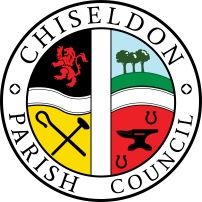 Contact details:Clerk – 01793 740744 clerk@chiseldon-pc.gov.ukYou are summoned to the Environment, General Purpose and Amenities Committee meeting.Monday 20th September at 7.30pm at the Old Chapel on Butts Road Chiseldon.AGENDA  Next meeting: Monday 18th October 2021 at 7.30pm Old Chapel, Butts Road, Chiseldon. Signed	: C Wilkinson (Clerk).  Date:15.9.2021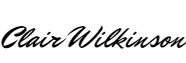 Legislation to allow the council to vote and/or act.Legislation allowing the Parish Council to act:Item 8 hedge cutting LGA 1972 s.136Item 9 tree survey LGA 1894 s.8 (1)(i)Item 17 rec hall electrics LGA 1894 s.8 (1)(i)Item 19 tree removal LGA 1894 s.8 (1)(i)Item 20.covid remembrance garden LGA 1972 S137Item 21. Covid local heroes LGA 1972 S137Item 22. Xmas lights  LGA 1972 S137Item 23 Fallen ash tree. LGA 1894 s.8 (1)(i)Residents requiring the additional information as listed in this agenda should contact the Clerk on the details above to ask for a copy.  The information will be displayed on our website where possible.Residents wanting to attend the meeting are asked to notify the Clerk if at all possible so that numbers of attendance can be confirmed for Covid19 safety measures in the hall.  Resident’s can send in a written report if they prefer to be read at public recess.Chiseldon Parish Council under law, has a duty to conserve biodiversity under the Natural Environment and Rural Communities Act 2006 and consider the impact of their decisions under the Crime and Disorder Act 1998 Section 17.Councillors will review their decisions when required, with these acts in mind, and they will be minuted accordingly.For more details see our “Biodiversity Duty” and Crime and Disorder” policy  which will appear on our website www.chiseldon-pc.gov.uk as soon as possible.                                1.2.Attendances and apologies for absence to be received and approval voted on.      Declarations of interest and vote on any dispensations submitted3.       Public recess4.5.6.7.Approval of minutes of meeting 21st July 2021.Approval of minutes of meeting 16th August 2021.  Action PointsReview and approve extra budget items for 2022/23 budget. (Does not include standard costs such as grass cutting)Suggested items: (See additional information on MS Teams)Sand and paint 2 sets of doors at Butts Road Chapel – for office and museumInstall a solar powered light at Strouds Hill carpark after the success at Draycot Foliat.Funds for a Queens Coronation piece to commemorate – taking inspiration from the Coronation gates on Hodson Road.Replacement for old slide at Castle View Play area8.9.10.11.12.13.14.15.16.                       17.18.19.20.21.22.23.24.25.PARISHING PROGRESS Review and approve quote for major annual hedge cutting within the Parish. Discuss and vote on whether to offer this contract as a fixed price contract over a number of years. See additional information on MS Teams.PARISH APPEARANCE & SAFETYReview and vote on including the Allotment and Millennium Copse trees owned by CPC onto the annual tree inspection. See additional information on MS Teams. BUILDING & AMENITY PRIORITES             TENNIS  CLUBTennis Club representative to update Committee             FOOTBALL CLUB  - Matt Clarke attending.Football club representative to update Committee – to include the creation of a longer term lease agreement. Club also seek approval for signage outside the pavilion.  See additional information on MS Teams for both items.PAVILION –  no itemsALLOTMENTS Review and vote on retrospective approval of a shed on plot 2B. See additional documentation on MS Teams.To note that a large amount of produce was stolen from an allotment plot recently.  A note will go on FB warning against this, it will be logged on the Police website as a crime, and the local NHW coordinator has been advised.REC HALL, GROUND & CAR PARK  Approval of free use of Rec Hall for CPR training sessions.Review and approval quote for remedial work for the Rec Hall electrics. See additional documentation on MS Teams.CVPA  - no items.  CEMETERIES – Review and approve quote for removal of 3 trees at the Butts Road cemetery to protect the museum side of the building. See additional documentation on MS Teams.Review and approve Creation of a Covid remembrance rose garden at the Sir Henry Calley Memorial Garden. See additional documentation on MS Teams.COMMUNITY PRIORITIESReview and vote on costs and plans to recognize local Covid heroes. See additional documentation on MS Teams.Review and vote on plans and costs for Christmas tree and lights on New Road. See additional documentation on MS Teams.Review and vote on costs to remove fallen/decayed Ash tree (ash die back) from Washpool site where CPC are the land leaseholders. See additional documentation on MS Teams.VULNERABLE PEOPLE – no items  ITEMS FOR INCLUSION ON NEXT AGENDA  (Cannot be discussed or voted on at this meeting)